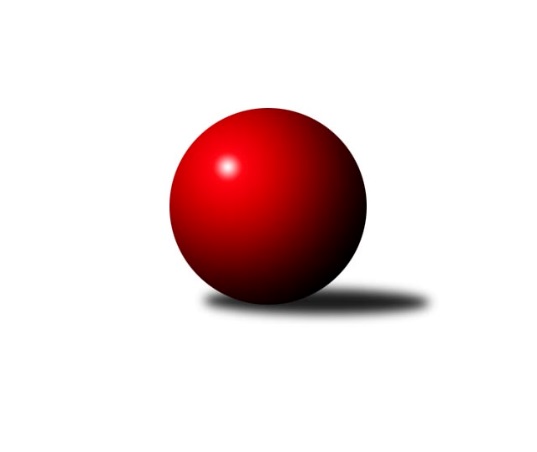 Č.20Ročník 2008/2009	11.5.2024 Krajský přebor OL 2008/2009Statistika 20. kolaTabulka družstev:		družstvo	záp	výh	rem	proh	skore	sety	průměr	body	plné	dorážka	chyby	1.	KK Lipník nad Bečvou ˝A˝	20	16	0	4	214 : 106 	(143.0 : 97.0)	2443	32	1699	745	40.6	2.	TJ  Krnov ˝B˝	20	15	1	4	205 : 115 	(136.0 : 104.0)	2446	31	1685	761	38.7	3.	SK Olomouc Sigma MŽ	20	12	2	6	207 : 113 	(142.0 : 98.0)	2446	26	1687	760	36.6	4.	TJ Tatran Litovel	20	12	0	8	181 : 139 	(128.0 : 112.0)	2425	24	1691	734	38.3	5.	KK Zábřeh  ˝C˝	20	10	1	9	166 : 154 	(121.0 : 119.0)	2427	21	1674	753	38.3	6.	SKK Jeseník ˝B˝	20	9	2	9	154 : 166 	(114.5 : 125.5)	2377	20	1651	726	35.6	7.	Spartak Přerov ˝C˝	20	8	3	9	164 : 156 	(127.5 : 112.5)	2429	19	1687	742	35.1	8.	TJ Kovohutě Břidličná ˝B˝	20	9	1	10	152 : 168 	(126.0 : 114.0)	2392	19	1672	720	37.6	9.	TJ Pozemstav Prostějov	20	8	2	10	140 : 180 	(111.0 : 129.0)	2381	18	1668	713	46.8	10.	TJ Horní Benešov ˝C˝	20	7	1	12	137 : 183 	(98.0 : 142.0)	2332	15	1641	692	40.6	11.	TJ Sokol Mohelnice	20	7	1	12	134 : 186 	(113.0 : 127.0)	2398	15	1671	727	42.9	12.	TJ Horní Benešov ˝E˝	20	6	2	12	123 : 197 	(106.5 : 133.5)	2365	14	1657	708	45.3	13.	KKŽ Šternberk ˝A˝	20	6	1	13	132 : 188 	(109.5 : 130.5)	2436	13	1692	745	42	14.	KK Lipník nad Bečvou ˝B˝	20	6	1	13	131 : 189 	(104.0 : 136.0)	2347	13	1659	688	48.5Tabulka doma:		družstvo	záp	výh	rem	proh	skore	sety	průměr	body	maximum	minimum	1.	KK Lipník nad Bečvou ˝A˝	10	10	0	0	130 : 30 	(85.5 : 34.5)	2423	20	2515	2357	2.	SKK Jeseník ˝B˝	10	8	0	2	106 : 54 	(74.0 : 46.0)	2485	16	2595	2385	3.	TJ  Krnov ˝B˝	10	8	0	2	106 : 54 	(76.5 : 43.5)	2357	16	2393	2316	4.	TJ Tatran Litovel	10	8	0	2	105 : 55 	(66.0 : 54.0)	2367	16	2446	2281	5.	TJ Pozemstav Prostějov	10	7	2	1	102 : 58 	(65.0 : 55.0)	2481	16	2542	2405	6.	Spartak Přerov ˝C˝	10	7	1	2	108 : 52 	(75.0 : 45.0)	2600	15	2710	2506	7.	TJ Horní Benešov ˝C˝	10	7	1	2	103 : 57 	(68.0 : 52.0)	2546	15	2584	2508	8.	KK Zábřeh  ˝C˝	10	7	0	3	102 : 58 	(67.5 : 52.5)	2518	14	2579	2442	9.	SK Olomouc Sigma MŽ	10	6	1	3	111 : 49 	(80.0 : 40.0)	2450	13	2519	2364	10.	TJ Kovohutě Břidličná ˝B˝	10	6	1	3	94 : 66 	(77.0 : 43.0)	2350	13	2422	2291	11.	TJ Horní Benešov ˝E˝	10	5	2	3	83 : 77 	(65.0 : 55.0)	2473	12	2557	2389	12.	KK Lipník nad Bečvou ˝B˝	10	5	1	4	90 : 70 	(63.0 : 57.0)	2334	11	2445	2252	13.	TJ Sokol Mohelnice	10	5	0	5	79 : 81 	(62.0 : 58.0)	2563	10	2618	2503	14.	KKŽ Šternberk ˝A˝	10	4	0	6	74 : 86 	(60.0 : 60.0)	2462	8	2574	2400Tabulka venku:		družstvo	záp	výh	rem	proh	skore	sety	průměr	body	maximum	minimum	1.	TJ  Krnov ˝B˝	10	7	1	2	99 : 61 	(59.5 : 60.5)	2456	15	2585	2282	2.	SK Olomouc Sigma MŽ	10	6	1	3	96 : 64 	(62.0 : 58.0)	2446	13	2637	2304	3.	KK Lipník nad Bečvou ˝A˝	10	6	0	4	84 : 76 	(57.5 : 62.5)	2447	12	2574	2326	4.	TJ Tatran Litovel	10	4	0	6	76 : 84 	(62.0 : 58.0)	2431	8	2588	2283	5.	KK Zábřeh  ˝C˝	10	3	1	6	64 : 96 	(53.5 : 66.5)	2417	7	2521	2220	6.	TJ Kovohutě Břidličná ˝B˝	10	3	0	7	58 : 102 	(49.0 : 71.0)	2396	6	2482	2238	7.	KKŽ Šternberk ˝A˝	10	2	1	7	58 : 102 	(49.5 : 70.5)	2434	5	2638	2256	8.	TJ Sokol Mohelnice	10	2	1	7	55 : 105 	(51.0 : 69.0)	2380	5	2615	2217	9.	Spartak Přerov ˝C˝	10	1	2	7	56 : 104 	(52.5 : 67.5)	2408	4	2568	2259	10.	SKK Jeseník ˝B˝	10	1	2	7	48 : 112 	(40.5 : 79.5)	2363	4	2540	2203	11.	KK Lipník nad Bečvou ˝B˝	10	1	0	9	41 : 119 	(41.0 : 79.0)	2349	2	2486	2159	12.	TJ Horní Benešov ˝E˝	10	1	0	9	40 : 120 	(41.5 : 78.5)	2360	2	2507	2195	13.	TJ Pozemstav Prostějov	10	1	0	9	38 : 122 	(46.0 : 74.0)	2370	2	2476	2259	14.	TJ Horní Benešov ˝C˝	10	0	0	10	34 : 126 	(30.0 : 90.0)	2328	0	2525	1827Tabulka podzimní části:		družstvo	záp	výh	rem	proh	skore	sety	průměr	body	doma	venku	1.	KK Lipník nad Bečvou ˝A˝	13	11	0	2	152 : 56 	(99.0 : 57.0)	2444	22 	7 	0 	0 	4 	0 	2	2.	SK Olomouc Sigma MŽ	13	9	2	2	144 : 64 	(93.5 : 62.5)	2444	20 	4 	1 	1 	5 	1 	1	3.	TJ  Krnov ˝B˝	13	8	1	4	123 : 85 	(85.0 : 71.0)	2420	17 	5 	0 	2 	3 	1 	2	4.	TJ Tatran Litovel	13	8	0	5	113 : 95 	(83.0 : 73.0)	2433	16 	6 	0 	1 	2 	0 	4	5.	Spartak Přerov ˝C˝	13	6	3	4	112 : 96 	(82.0 : 74.0)	2436	15 	5 	1 	1 	1 	2 	3	6.	TJ Pozemstav Prostějov	13	7	1	5	100 : 108 	(72.5 : 83.5)	2412	15 	6 	1 	0 	1 	0 	5	7.	TJ Kovohutě Břidličná ˝B˝	13	7	0	6	110 : 98 	(88.0 : 68.0)	2382	14 	5 	0 	1 	2 	0 	5	8.	SKK Jeseník ˝B˝	13	6	0	7	94 : 114 	(73.0 : 83.0)	2414	12 	5 	0 	2 	1 	0 	5	9.	TJ Sokol Mohelnice	13	5	0	8	88 : 120 	(74.0 : 82.0)	2409	10 	3 	0 	3 	2 	0 	5	10.	KK Zábřeh  ˝C˝	13	4	1	8	92 : 116 	(72.0 : 84.0)	2415	9 	3 	0 	3 	1 	1 	5	11.	TJ Horní Benešov ˝E˝	13	4	1	8	89 : 119 	(73.5 : 82.5)	2380	9 	3 	1 	3 	1 	0 	5	12.	TJ Horní Benešov ˝C˝	13	4	1	8	84 : 124 	(60.0 : 96.0)	2315	9 	4 	1 	1 	0 	0 	7	13.	KK Lipník nad Bečvou ˝B˝	13	4	1	8	81 : 127 	(66.0 : 90.0)	2339	9 	3 	1 	2 	1 	0 	6	14.	KKŽ Šternberk ˝A˝	13	2	1	10	74 : 134 	(70.5 : 85.5)	2457	5 	0 	0 	6 	2 	1 	4Tabulka jarní části:		družstvo	záp	výh	rem	proh	skore	sety	průměr	body	doma	venku	1.	TJ  Krnov ˝B˝	7	7	0	0	82 : 30 	(51.0 : 33.0)	2438	14 	3 	0 	0 	4 	0 	0 	2.	KK Zábřeh  ˝C˝	7	6	0	1	74 : 38 	(49.0 : 35.0)	2470	12 	4 	0 	0 	2 	0 	1 	3.	KK Lipník nad Bečvou ˝A˝	7	5	0	2	62 : 50 	(44.0 : 40.0)	2455	10 	3 	0 	0 	2 	0 	2 	4.	TJ Tatran Litovel	7	4	0	3	68 : 44 	(45.0 : 39.0)	2406	8 	2 	0 	1 	2 	0 	2 	5.	SKK Jeseník ˝B˝	7	3	2	2	60 : 52 	(41.5 : 42.5)	2370	8 	3 	0 	0 	0 	2 	2 	6.	KKŽ Šternberk ˝A˝	7	4	0	3	58 : 54 	(39.0 : 45.0)	2405	8 	4 	0 	0 	0 	0 	3 	7.	SK Olomouc Sigma MŽ	7	3	0	4	63 : 49 	(48.5 : 35.5)	2462	6 	2 	0 	2 	1 	0 	2 	8.	TJ Horní Benešov ˝C˝	7	3	0	4	53 : 59 	(38.0 : 46.0)	2442	6 	3 	0 	1 	0 	0 	3 	9.	TJ Sokol Mohelnice	7	2	1	4	46 : 66 	(39.0 : 45.0)	2418	5 	2 	0 	2 	0 	1 	2 	10.	TJ Kovohutě Břidličná ˝B˝	7	2	1	4	42 : 70 	(38.0 : 46.0)	2368	5 	1 	1 	2 	1 	0 	2 	11.	TJ Horní Benešov ˝E˝	7	2	1	4	34 : 78 	(33.0 : 51.0)	2373	5 	2 	1 	0 	0 	0 	4 	12.	Spartak Přerov ˝C˝	7	2	0	5	52 : 60 	(45.5 : 38.5)	2445	4 	2 	0 	1 	0 	0 	4 	13.	KK Lipník nad Bečvou ˝B˝	7	2	0	5	50 : 62 	(38.0 : 46.0)	2362	4 	2 	0 	2 	0 	0 	3 	14.	TJ Pozemstav Prostějov	7	1	1	5	40 : 72 	(38.5 : 45.5)	2366	3 	1 	1 	1 	0 	0 	4 Zisk bodů pro družstvo:		jméno hráče	družstvo	body	zápasy	v %	dílčí body	sety	v %	1.	Jitka Szczyrbová 	KK Lipník nad Bečvou ˝A˝ 	34	/	19	(89%)		/		(%)	2.	Miroslav Talášek 	TJ Tatran Litovel 	32	/	19	(84%)		/		(%)	3.	František Baslar 	SK Olomouc Sigma MŽ 	29	/	19	(76%)		/		(%)	4.	Miroslav Hyc 	SK Olomouc Sigma MŽ 	29	/	20	(73%)		/		(%)	5.	Zdeněk   Macháček st. 	KK Lipník nad Bečvou ˝A˝ 	28	/	18	(78%)		/		(%)	6.	Zdeněk  Macháček ml 	KK Lipník nad Bečvou ˝A˝ 	28	/	20	(70%)		/		(%)	7.	Radek Malíšek 	SK Olomouc Sigma MŽ 	27	/	19	(71%)		/		(%)	8.	Rostislav  Cundrla 	SKK Jeseník ˝B˝ 	26	/	15	(87%)		/		(%)	9.	Karel Meissel 	TJ Pozemstav Prostějov 	26	/	18	(72%)		/		(%)	10.	Stanislav Kopal 	TJ  Krnov ˝B˝ 	26	/	18	(72%)		/		(%)	11.	Pavel Jüngling 	SK Olomouc Sigma MŽ 	26	/	20	(65%)		/		(%)	12.	Jiří Malíšek 	SK Olomouc Sigma MŽ 	26	/	20	(65%)		/		(%)	13.	Ladislav Skřivánek 	KK Lipník nad Bečvou ˝B˝ 	24	/	17	(71%)		/		(%)	14.	Petr Vaněk 	TJ  Krnov ˝B˝ 	24	/	17	(71%)		/		(%)	15.	Luděk Zeman 	TJ Horní Benešov ˝E˝ 	24	/	20	(60%)		/		(%)	16.	Jaromír Janošec 	TJ Tatran Litovel 	23	/	16	(72%)		/		(%)	17.	Pavel Jalůvka 	TJ  Krnov ˝B˝ 	22	/	15	(73%)		/		(%)	18.	Miroslav Sigmund 	TJ Tatran Litovel 	22	/	18	(61%)		/		(%)	19.	Radek Lankaš 	KK Lipník nad Bečvou ˝B˝ 	22	/	18	(61%)		/		(%)	20.	Richard Štětka 	KK Lipník nad Bečvou ˝A˝ 	22	/	19	(58%)		/		(%)	21.	Jiří Srovnal 	KK Zábřeh  ˝C˝ 	21	/	17	(62%)		/		(%)	22.	Petr Otáhal 	TJ Kovohutě Břidličná ˝B˝ 	21	/	19	(55%)		/		(%)	23.	Petr Vácha 	Spartak Přerov ˝C˝ 	20	/	15	(67%)		/		(%)	24.	Michal Klich 	TJ Horní Benešov ˝C˝ 	20	/	17	(59%)		/		(%)	25.	Emil Pick 	KKŽ Šternberk ˝A˝ 	20	/	17	(59%)		/		(%)	26.	Jan Kriwenky 	TJ Horní Benešov ˝C˝ 	20	/	17	(59%)		/		(%)	27.	Jan Kolář 	KK Zábřeh  ˝C˝ 	20	/	19	(53%)		/		(%)	28.	Josef Veselý 	TJ Kovohutě Břidličná ˝B˝ 	20	/	20	(50%)		/		(%)	29.	Zdeněk Fiury st. st.	TJ Kovohutě Břidličná ˝B˝ 	20	/	20	(50%)		/		(%)	30.	Josef Sitta st. 	KK Zábřeh  ˝C˝ 	20	/	20	(50%)		/		(%)	31.	Jaromíra Smejkalová 	SKK Jeseník ˝B˝ 	20	/	20	(50%)		/		(%)	32.	Jiří Kolář 	KK Lipník nad Bečvou ˝B˝ 	20	/	20	(50%)		/		(%)	33.	Martin Liška 	KK Zábřeh  ˝C˝ 	18	/	11	(82%)		/		(%)	34.	František Vícha 	TJ  Krnov ˝B˝ 	18	/	16	(56%)		/		(%)	35.	Jaroslav Jílek 	TJ Sokol Mohelnice 	18	/	17	(53%)		/		(%)	36.	Rostislav Petřík 	Spartak Přerov ˝C˝ 	18	/	17	(53%)		/		(%)	37.	Zdeněk Šebesta 	TJ Sokol Mohelnice 	18	/	19	(47%)		/		(%)	38.	Jaromír Martiník 	TJ Horní Benešov ˝E˝ 	18	/	19	(47%)		/		(%)	39.	Zdeněk Kment 	TJ Horní Benešov ˝C˝ 	18	/	19	(47%)		/		(%)	40.	Petr Malíšek 	SK Olomouc Sigma MŽ 	18	/	20	(45%)		/		(%)	41.	Zdeněk Chmela ml.	TJ Kovohutě Břidličná ˝B˝ 	17	/	18	(47%)		/		(%)	42.	Ondřej Pospíšil 	TJ Sokol Mohelnice 	16	/	8	(100%)		/		(%)	43.	David Pospíšil 	KKŽ Šternberk ˝A˝ 	16	/	11	(73%)		/		(%)	44.	Jan Pernica 	TJ Pozemstav Prostějov 	16	/	12	(67%)		/		(%)	45.	Miroslav Setinský 	SKK Jeseník ˝B˝ 	16	/	18	(44%)		/		(%)	46.	Rostislav Pelz 	KK Lipník nad Bečvou ˝A˝ 	16	/	19	(42%)		/		(%)	47.	Michal Rašťák 	TJ Horní Benešov ˝E˝ 	16	/	20	(40%)		/		(%)	48.	Ludvík Vymazal 	TJ Tatran Litovel 	16	/	20	(40%)		/		(%)	49.	Vladimír Vavrečka 	TJ  Krnov ˝B˝ 	15	/	11	(68%)		/		(%)	50.	Ľudovit Kumi 	TJ Sokol Mohelnice 	15	/	13	(58%)		/		(%)	51.	Michal Weinlich 	KK Zábřeh  ˝C˝ 	14	/	7	(100%)		/		(%)	52.	Petr Axman 	TJ Tatran Litovel 	14	/	8	(88%)		/		(%)	53.	Michal Symerský 	Spartak Přerov ˝C˝ 	14	/	11	(64%)		/		(%)	54.	Jindřich Gavenda 	KKŽ Šternberk ˝A˝ 	14	/	12	(58%)		/		(%)	55.	Petr Rak 	TJ Horní Benešov ˝C˝ 	14	/	13	(54%)		/		(%)	56.	Zdeněk Fiury ml. ml.	TJ Kovohutě Břidličná ˝B˝ 	14	/	14	(50%)		/		(%)	57.	Vilém Zeiner 	KK Lipník nad Bečvou ˝A˝ 	14	/	18	(39%)		/		(%)	58.	Pavel  Ďuriš ml. 	KKŽ Šternberk ˝A˝ 	14	/	19	(37%)		/		(%)	59.	Miloslav  Compel 	KK Zábřeh  ˝C˝ 	12	/	7	(86%)		/		(%)	60.	Marek  Navrátil 	Spartak Přerov ˝C˝ 	12	/	9	(67%)		/		(%)	61.	Zdeněk Janoud 	SKK Jeseník ˝B˝ 	12	/	12	(50%)		/		(%)	62.	Václav Pumprla 	Spartak Přerov ˝C˝ 	12	/	13	(46%)		/		(%)	63.	Jiří Kohoutek 	Spartak Přerov ˝C˝ 	12	/	13	(46%)		/		(%)	64.	Jaroslav Koudelný 	TJ Sokol Mohelnice 	12	/	14	(43%)		/		(%)	65.	Miluše Rychová 	TJ  Krnov ˝B˝ 	12	/	16	(38%)		/		(%)	66.	Rostislav Krejčí 	TJ Sokol Mohelnice 	12	/	16	(38%)		/		(%)	67.	Václav Kovařík 	TJ Pozemstav Prostějov 	12	/	17	(35%)		/		(%)	68.	Karel Kučera 	SKK Jeseník ˝B˝ 	12	/	18	(33%)		/		(%)	69.	Vlastimila Kolářová 	KK Lipník nad Bečvou ˝B˝ 	12	/	19	(32%)		/		(%)	70.	Zbyněk Tesař 	TJ Horní Benešov ˝E˝ 	11	/	17	(32%)		/		(%)	71.	Michael Dostál 	TJ Horní Benešov ˝C˝ 	11	/	20	(28%)		/		(%)	72.	Jiří Karafiát 	KK Zábřeh  ˝C˝ 	10	/	5	(100%)		/		(%)	73.	Jiří Hradílek 	Spartak Přerov ˝C˝ 	10	/	6	(83%)		/		(%)	74.	Jiří Fárek 	SKK Jeseník ˝B˝ 	10	/	9	(56%)		/		(%)	75.	Jan Holouš 	TJ  Krnov ˝B˝ 	10	/	10	(50%)		/		(%)	76.	Jiří Chytil 	Spartak Přerov ˝C˝ 	10	/	12	(42%)		/		(%)	77.	Václav Šubert 	KKŽ Šternberk ˝A˝ 	10	/	12	(42%)		/		(%)	78.	Ondřej Matula 	TJ Pozemstav Prostějov 	10	/	12	(42%)		/		(%)	79.	Jaroslav Ďulík 	TJ Tatran Litovel 	10	/	13	(38%)		/		(%)	80.	Jakub Marušinec 	TJ Pozemstav Prostějov 	10	/	15	(33%)		/		(%)	81.	Jana Martiníková 	TJ Horní Benešov ˝E˝ 	10	/	15	(33%)		/		(%)	82.	Zdeněk Vojáček 	KKŽ Šternberk ˝A˝ 	10	/	15	(33%)		/		(%)	83.	Robert Kučerka 	TJ Horní Benešov ˝C˝ 	10	/	15	(33%)		/		(%)	84.	Martin Zaoral 	TJ Pozemstav Prostějov 	10	/	16	(31%)		/		(%)	85.	Miloslav Krchov 	TJ Kovohutě Břidličná ˝B˝ 	10	/	16	(31%)		/		(%)	86.	Zdeněk Krejčiřík 	KK Lipník nad Bečvou ˝B˝ 	10	/	17	(29%)		/		(%)	87.	Petr Pick 	KKŽ Šternberk ˝A˝ 	10	/	17	(29%)		/		(%)	88.	Miloslav  Petrů 	TJ Horní Benešov ˝C˝ 	8	/	4	(100%)		/		(%)	89.	Martin Koraba 	TJ  Krnov ˝B˝ 	8	/	5	(80%)		/		(%)	90.	Miroslav Šindler 	Spartak Přerov ˝C˝ 	8	/	7	(57%)		/		(%)	91.	Jaroslav Navrátil 	TJ Tatran Litovel 	8	/	11	(36%)		/		(%)	92.	Pavel Smejkal 	KKŽ Šternberk ˝A˝ 	8	/	11	(36%)		/		(%)	93.	Pavel Hrnčíř 	TJ Horní Benešov ˝E˝ 	8	/	12	(33%)		/		(%)	94.	Jan Stískal 	TJ Pozemstav Prostějov 	8	/	12	(33%)		/		(%)	95.	Kamil Kovařík 	TJ Horní Benešov ˝E˝ 	8	/	13	(31%)		/		(%)	96.	Radek Kolář 	KK Lipník nad Bečvou ˝B˝ 	7	/	12	(29%)		/		(%)	97.	Petr Polášek 	TJ Sokol Mohelnice 	7	/	14	(25%)		/		(%)	98.	Miroslav Šupák 	TJ  Krnov ˝B˝ 	6	/	3	(100%)		/		(%)	99.	Zdeněk  Macháček 	KK Lipník nad Bečvou ˝A˝ 	6	/	3	(100%)		/		(%)	100.	David Janušík 	Spartak Přerov ˝C˝ 	6	/	6	(50%)		/		(%)	101.	Miroslav Jemelík 	SKK Jeseník ˝B˝ 	6	/	7	(43%)		/		(%)	102.	Vladimír Štrbík 	TJ Kovohutě Břidličná ˝B˝ 	6	/	7	(43%)		/		(%)	103.	Jiří Vrba 	SKK Jeseník ˝B˝ 	6	/	9	(33%)		/		(%)	104.	Zdeněk Sobota 	TJ Sokol Mohelnice 	6	/	10	(30%)		/		(%)	105.	Jan Lankaš 	KK Lipník nad Bečvou ˝B˝ 	6	/	15	(20%)		/		(%)	106.	Stanislav Feike 	TJ Pozemstav Prostějov 	6	/	16	(19%)		/		(%)	107.	Luboš Blinka 	TJ Tatran Litovel 	4	/	2	(100%)		/		(%)	108.	Tomáš Habarta 	TJ Horní Benešov ˝C˝ 	4	/	2	(100%)		/		(%)	109.	Jan Karlík 	Spartak Přerov ˝C˝ 	4	/	6	(33%)		/		(%)	110.	Věra Urbášková 	KK Zábřeh  ˝C˝ 	4	/	8	(25%)		/		(%)	111.	Jan Tomášek 	KK Zábřeh  ˝C˝ 	4	/	10	(20%)		/		(%)	112.	Pavel Buchta 	TJ  Krnov ˝B˝ 	2	/	1	(100%)		/		(%)	113.	Josef Václavík 	TJ Kovohutě Břidličná ˝B˝ 	2	/	1	(100%)		/		(%)	114.	Dušan Žouželka 	TJ Tatran Litovel 	2	/	1	(100%)		/		(%)	115.	Jiří Hálko 	TJ Kovohutě Břidličná ˝B˝ 	2	/	1	(100%)		/		(%)	116.	Jaroslav Krejčí 	Spartak Přerov ˝C˝ 	2	/	1	(100%)		/		(%)	117.	Iveta Krejčová 	TJ Sokol Mohelnice 	2	/	1	(100%)		/		(%)	118.	Miroslav Adámek 	TJ Pozemstav Prostějov 	2	/	1	(100%)		/		(%)	119.	Jiří Michálek 	KK Zábřeh  ˝C˝ 	2	/	1	(100%)		/		(%)	120.	Marie Karásková 	SKK Jeseník ˝B˝ 	2	/	1	(100%)		/		(%)	121.	Alena Vrbová 	SKK Jeseník ˝B˝ 	2	/	1	(100%)		/		(%)	122.	Zdeňka Habartová 	TJ Horní Benešov ˝C˝ 	2	/	2	(50%)		/		(%)	123.	Jaroslav  Koppa 	KK Lipník nad Bečvou ˝B˝ 	2	/	2	(50%)		/		(%)	124.	Miroslav Ondrouch 	KK Lipník nad Bečvou ˝A˝ 	2	/	3	(33%)		/		(%)	125.	Miroslav Petřek st.	TJ Horní Benešov ˝C˝ 	2	/	3	(33%)		/		(%)	126.	Petr  Šulák ml. 	SKK Jeseník ˝B˝ 	2	/	6	(17%)		/		(%)	127.	Jiří Harszlak 	TJ Tatran Litovel 	2	/	6	(17%)		/		(%)	128.	Kamil Komenda 	KK Zábřeh  ˝C˝ 	1	/	1	(50%)		/		(%)	129.	Jiří Chylík 	TJ  Krnov ˝B˝ 	0	/	1	(0%)		/		(%)	130.	Květoslav Pospišilik 	TJ Pozemstav Prostějov 	0	/	1	(0%)		/		(%)	131.	Dominik Prokop 	KK Zábřeh  ˝C˝ 	0	/	1	(0%)		/		(%)	132.	Ondřej Machút 	SK Olomouc Sigma MŽ 	0	/	1	(0%)		/		(%)	133.	Ladislav Mandák 	KK Lipník nad Bečvou ˝A˝ 	0	/	1	(0%)		/		(%)	134.	Antonín Němec 	TJ Tatran Litovel 	0	/	1	(0%)		/		(%)	135.	Karel Cundrla 	SKK Jeseník ˝B˝ 	0	/	1	(0%)		/		(%)	136.	David Čulík 	TJ Tatran Litovel 	0	/	1	(0%)		/		(%)	137.	Zdeněk Žanda 	TJ Horní Benešov ˝C˝ 	0	/	1	(0%)		/		(%)	138.	Lucie Fadrná 	TJ Horní Benešov ˝C˝ 	0	/	1	(0%)		/		(%)	139.	Michaela Kuková 	TJ Horní Benešov ˝C˝ 	0	/	1	(0%)		/		(%)	140.	Martin Marek 	KK Zábřeh  ˝C˝ 	0	/	1	(0%)		/		(%)	141.	Jaroslav Černošek 	SK Olomouc Sigma MŽ 	0	/	1	(0%)		/		(%)	142.	Jaromír Čech 	TJ  Krnov ˝B˝ 	0	/	2	(0%)		/		(%)	143.	Jiří Vrobel 	TJ Tatran Litovel 	0	/	2	(0%)		/		(%)	144.	Dagmar Jílková 	TJ Sokol Mohelnice 	0	/	2	(0%)		/		(%)	145.	Anna Drlíková 	TJ Sokol Mohelnice 	0	/	2	(0%)		/		(%)	146.	Michal Blažek 	TJ Horní Benešov ˝C˝ 	0	/	2	(0%)		/		(%)	147.	Petr Dankovič 	TJ Horní Benešov ˝C˝ 	0	/	2	(0%)		/		(%)	148.	Jaroslav Lakomý 	TJ  Krnov ˝B˝ 	0	/	2	(0%)		/		(%)	149.	Jaroslav Navrátil 	SKK Jeseník ˝B˝ 	0	/	2	(0%)		/		(%)	150.	Zdeněk Schmidt 	TJ  Krnov ˝B˝ 	0	/	2	(0%)		/		(%)	151.	František Pončík 	TJ Kovohutě Břidličná ˝B˝ 	0	/	3	(0%)		/		(%)	152.	Karel Ondruch 	KK Zábřeh  ˝C˝ 	0	/	4	(0%)		/		(%)	153.	Tomáš Dražil 	KK Zábřeh  ˝C˝ 	0	/	4	(0%)		/		(%)Průměry na kuželnách:		kuželna	průměr	plné	dorážka	chyby	výkon na hráče	1.	TJ Spartak Přerov, 1-6	2555	1753	802	35.6	(425.9)	2.	TJ MEZ Mohelnice, 1-2	2548	1754	793	35.8	(424.7)	3.	 Horní Benešov, 1-4	2494	1728	766	40.7	(415.8)	4.	KK Zábřeh, 1-4	2481	1717	763	38.0	(413.5)	5.	TJ  Prostějov, 1-4	2460	1716	744	41.3	(410.1)	6.	SKK Jeseník, 1-4	2449	1681	767	33.6	(408.2)	7.	KKŽ Šternberk, 1-2	2446	1705	740	42.6	(407.7)	8.	SK Sigma MŽ Olomouc, 1-2	2404	1671	732	40.1	(400.7)	9.	KK Lipník nad Bečvou, 1-2	2340	1638	702	47.5	(390.1)	10.	TJ Tatran Litovel, 1-2	2339	1628	710	40.2	(389.9)	11.	TJ Kovohutě Břidličná, 1-2	2320	1619	701	38.3	(386.8)	12.	TJ Krnov, 1-2	2309	1624	685	45.0	(385.0)Nejlepší výkony na kuželnách:TJ Spartak Přerov, 1-6Spartak Přerov ˝C˝	2710	11. kolo	Marek  Navrátil 	Spartak Přerov ˝C˝	501	11. koloSpartak Přerov ˝C˝	2674	13. kolo	Ondřej Pospíšil 	TJ Sokol Mohelnice	483	2. koloSpartak Přerov ˝C˝	2655	16. kolo	Jan Karlík 	Spartak Přerov ˝C˝	481	11. koloSpartak Přerov ˝C˝	2638	14. kolo	Ladislav Skřivánek 	KK Lipník nad Bečvou ˝B˝	479	4. koloSpartak Přerov ˝C˝	2619	6. kolo	Rostislav Petřík 	Spartak Přerov ˝C˝	469	13. koloTJ Sokol Mohelnice	2615	2. kolo	Zdeněk Kment 	TJ Horní Benešov ˝C˝	469	13. koloSpartak Přerov ˝C˝	2607	9. kolo	Petr Vácha 	Spartak Přerov ˝C˝	468	13. koloTJ  Krnov ˝B˝	2585	6. kolo	Marek  Navrátil 	Spartak Přerov ˝C˝	464	6. koloTJ Tatran Litovel	2558	18. kolo	Zdeněk Šebesta 	TJ Sokol Mohelnice	463	2. koloSpartak Přerov ˝C˝	2541	4. kolo	Václav Pumprla 	Spartak Přerov ˝C˝	462	8. koloTJ MEZ Mohelnice, 1-2KKŽ Šternberk ˝A˝	2638	10. kolo	Miroslav Hyc 	SK Olomouc Sigma MŽ	486	20. koloSK Olomouc Sigma MŽ	2637	20. kolo	Ondřej Pospíšil 	TJ Sokol Mohelnice	483	7. koloTJ Sokol Mohelnice	2618	1. kolo	Petr Polášek 	TJ Sokol Mohelnice	482	17. koloTJ Sokol Mohelnice	2602	3. kolo	Ondřej Pospíšil 	TJ Sokol Mohelnice	479	5. koloTJ Sokol Mohelnice	2590	7. kolo	Ondřej Pospíšil 	TJ Sokol Mohelnice	477	1. koloTJ Sokol Mohelnice	2589	10. kolo	Ondřej Pospíšil 	TJ Sokol Mohelnice	476	3. koloTJ Sokol Mohelnice	2588	17. kolo	Petr Pick 	KKŽ Šternberk ˝A˝	473	10. koloTJ  Krnov ˝B˝	2585	19. kolo	Jaroslav Jílek 	TJ Sokol Mohelnice	465	12. koloTJ Tatran Litovel	2578	12. kolo	Jindřich Gavenda 	KKŽ Šternberk ˝A˝	463	10. koloTJ Sokol Mohelnice	2553	20. kolo	Miroslav Talášek 	TJ Tatran Litovel	462	12. kolo Horní Benešov, 1-4TJ Tatran Litovel	2588	10. kolo	Petr Rak 	TJ Horní Benešov ˝C˝	479	17. koloTJ Horní Benešov ˝C˝	2584	19. kolo	Ondřej Pospíšil 	TJ Sokol Mohelnice	478	8. koloTJ Horní Benešov ˝C˝	2578	12. kolo	Zdeněk  Macháček 	KK Lipník nad Bečvou ˝A˝	473	3. koloTJ Horní Benešov ˝C˝	2578	1. kolo	Michal Klich 	TJ Horní Benešov ˝C˝	472	18. koloKK Lipník nad Bečvou ˝A˝	2574	15. kolo	Michal Klich 	TJ Horní Benešov ˝C˝	471	3. koloSpartak Přerov ˝C˝	2568	19. kolo	Vladimír Vavrečka 	TJ  Krnov ˝B˝	470	12. koloTJ Horní Benešov ˝C˝	2566	17. kolo	Jaromír Martiník 	TJ Horní Benešov ˝E˝	465	12. koloTJ Horní Benešov ˝E˝	2557	20. kolo	Ladislav Skřivánek 	KK Lipník nad Bečvou ˝B˝	465	10. koloTJ Horní Benešov ˝C˝	2543	18. kolo	Petr Rak 	TJ Horní Benešov ˝C˝	463	12. koloKKŽ Šternberk ˝A˝	2539	8. kolo	Jan Kriwenky 	TJ Horní Benešov ˝C˝	463	8. koloKK Zábřeh, 1-4KK Zábřeh  ˝C˝	2579	8. kolo	Michal Weinlich 	KK Zábřeh  ˝C˝	466	15. koloKK Zábřeh  ˝C˝	2559	14. kolo	Emil Pick 	KKŽ Šternberk ˝A˝	459	4. koloKK Zábřeh  ˝C˝	2546	10. kolo	Jan Kolář 	KK Zábřeh  ˝C˝	458	14. koloKKŽ Šternberk ˝A˝	2542	4. kolo	Josef Sitta st. 	KK Zábřeh  ˝C˝	455	4. koloKK Zábřeh  ˝C˝	2531	15. kolo	Michal Weinlich 	KK Zábřeh  ˝C˝	453	8. koloSK Olomouc Sigma MŽ	2524	13. kolo	Michal Weinlich 	KK Zábřeh  ˝C˝	450	18. koloKK Zábřeh  ˝C˝	2521	16. kolo	Petr Axman 	TJ Tatran Litovel	449	6. koloKK Lipník nad Bečvou ˝A˝	2521	11. kolo	Martin Liška 	KK Zábřeh  ˝C˝	448	14. koloKK Zábřeh  ˝C˝	2510	13. kolo	Miloslav  Compel 	KK Zábřeh  ˝C˝	448	10. koloKK Zábřeh  ˝C˝	2505	4. kolo	David Pospíšil 	KKŽ Šternberk ˝A˝	448	4. koloTJ  Prostějov, 1-4TJ Pozemstav Prostějov	2542	2. kolo	Karel Meissel 	TJ Pozemstav Prostějov	468	9. koloTJ  Krnov ˝B˝	2528	18. kolo	Stanislav Kopal 	TJ  Krnov ˝B˝	467	18. koloTJ Pozemstav Prostějov	2512	13. kolo	Karel Meissel 	TJ Pozemstav Prostějov	459	6. koloTJ Pozemstav Prostějov	2507	16. kolo	Karel Meissel 	TJ Pozemstav Prostějov	453	16. koloTJ Pozemstav Prostějov	2498	4. kolo	Karel Meissel 	TJ Pozemstav Prostějov	451	2. koloTJ Pozemstav Prostějov	2495	7. kolo	Jaromír Janošec 	TJ Tatran Litovel	449	4. koloKKŽ Šternberk ˝A˝	2490	2. kolo	Jakub Marušinec 	TJ Pozemstav Prostějov	449	11. koloTJ Pozemstav Prostějov	2483	9. kolo	Zdeněk Chmela ml.	TJ Kovohutě Břidličná ˝B˝	445	6. koloSpartak Přerov ˝C˝	2465	7. kolo	Miroslav Šupák 	TJ  Krnov ˝B˝	445	18. koloTJ Pozemstav Prostějov	2460	11. kolo	Luděk Zeman 	TJ Horní Benešov ˝E˝	444	13. koloSKK Jeseník, 1-4SKK Jeseník ˝B˝	2595	18. kolo	Jiří Vrba 	SKK Jeseník ˝B˝	464	18. koloSKK Jeseník ˝B˝	2570	4. kolo	Zdeněk Janoud 	SKK Jeseník ˝B˝	456	4. koloSKK Jeseník ˝B˝	2533	12. kolo	Zdeněk Janoud 	SKK Jeseník ˝B˝	456	12. koloSKK Jeseník ˝B˝	2507	6. kolo	Jaromíra Smejkalová 	SKK Jeseník ˝B˝	454	4. koloTJ Horní Benešov ˝E˝	2507	4. kolo	Rostislav  Cundrla 	SKK Jeseník ˝B˝	453	10. koloSKK Jeseník ˝B˝	2502	16. kolo	Jiří Fárek 	SKK Jeseník ˝B˝	452	18. koloSKK Jeseník ˝B˝	2484	19. kolo	Rostislav Krejčí 	TJ Sokol Mohelnice	452	18. koloTJ Kovohutě Břidličná ˝B˝	2482	1. kolo	Karel Meissel 	TJ Pozemstav Prostějov	446	10. koloSKK Jeseník ˝B˝	2478	10. kolo	Miloslav  Compel 	KK Zábřeh  ˝C˝	446	12. koloSK Olomouc Sigma MŽ	2456	2. kolo	Jindřich Gavenda 	KKŽ Šternberk ˝A˝	445	6. koloKKŽ Šternberk, 1-2KKŽ Šternberk ˝A˝	2574	17. kolo	Emil Pick 	KKŽ Šternberk ˝A˝	473	15. koloSpartak Přerov ˝C˝	2525	3. kolo	Jindřich Gavenda 	KKŽ Šternberk ˝A˝	461	9. koloKKŽ Šternberk ˝A˝	2506	15. kolo	Zdeněk  Macháček ml 	KK Lipník nad Bečvou ˝A˝	453	5. koloKKŽ Šternberk ˝A˝	2497	19. kolo	David Pospíšil 	KKŽ Šternberk ˝A˝	450	19. koloKK Lipník nad Bečvou ˝A˝	2497	5. kolo	Ladislav Skřivánek 	KK Lipník nad Bečvou ˝B˝	450	12. koloKKŽ Šternberk ˝A˝	2484	20. kolo	David Pospíšil 	KKŽ Šternberk ˝A˝	448	17. koloSK Olomouc Sigma MŽ	2480	7. kolo	Marek  Navrátil 	Spartak Přerov ˝C˝	447	3. koloKKŽ Šternberk ˝A˝	2466	7. kolo	Pavel  Ďuriš ml. 	KKŽ Šternberk ˝A˝	446	20. koloKK Zábřeh  ˝C˝	2458	17. kolo	Zdeněk   Macháček st. 	KK Lipník nad Bečvou ˝A˝	445	5. koloTJ Tatran Litovel	2448	19. kolo	Miroslav Sigmund 	TJ Tatran Litovel	445	19. koloSK Sigma MŽ Olomouc, 1-2KK Zábřeh  ˝C˝	2521	19. kolo	Martin Liška 	KK Zábřeh  ˝C˝	461	19. koloSK Olomouc Sigma MŽ	2519	18. kolo	František Baslar 	SK Olomouc Sigma MŽ	443	18. koloSK Olomouc Sigma MŽ	2516	8. kolo	Miroslav Hyc 	SK Olomouc Sigma MŽ	442	19. koloSK Olomouc Sigma MŽ	2472	12. kolo	Miroslav Hyc 	SK Olomouc Sigma MŽ	439	8. koloSK Olomouc Sigma MŽ	2470	4. kolo	František Baslar 	SK Olomouc Sigma MŽ	438	4. koloSK Olomouc Sigma MŽ	2464	6. kolo	Jiří Malíšek 	SK Olomouc Sigma MŽ	437	12. koloSK Olomouc Sigma MŽ	2462	10. kolo	František Baslar 	SK Olomouc Sigma MŽ	436	10. koloSK Olomouc Sigma MŽ	2447	19. kolo	Zdeněk   Macháček st. 	KK Lipník nad Bečvou ˝A˝	436	1. koloSpartak Přerov ˝C˝	2437	12. kolo	Miroslav Hyc 	SK Olomouc Sigma MŽ	435	18. koloKK Lipník nad Bečvou ˝A˝	2431	1. kolo	Petr Vácha 	Spartak Přerov ˝C˝	434	12. koloKK Lipník nad Bečvou, 1-2KK Lipník nad Bečvou ˝A˝	2515	12. kolo	Zdeněk   Macháček st. 	KK Lipník nad Bečvou ˝A˝	453	14. koloKK Lipník nad Bečvou ˝A˝	2479	2. kolo	Ondřej Pospíšil 	TJ Sokol Mohelnice	449	4. koloKK Lipník nad Bečvou ˝A˝	2466	10. kolo	Radek Lankaš 	KK Lipník nad Bečvou ˝B˝	449	6. koloKK Lipník nad Bečvou ˝A˝	2461	20. kolo	Jiří Kolář 	KK Lipník nad Bečvou ˝B˝	446	9. koloKK Lipník nad Bečvou ˝B˝	2445	19. kolo	Jitka Szczyrbová 	KK Lipník nad Bečvou ˝A˝	446	13. koloKK Lipník nad Bečvou ˝A˝	2430	8. kolo	Richard Štětka 	KK Lipník nad Bečvou ˝A˝	445	10. koloKK Lipník nad Bečvou ˝A˝	2417	13. kolo	Zdeněk   Macháček st. 	KK Lipník nad Bečvou ˝A˝	443	20. koloKK Lipník nad Bečvou ˝A˝	2406	14. kolo	Richard Štětka 	KK Lipník nad Bečvou ˝A˝	440	2. koloKK Lipník nad Bečvou ˝A˝	2400	16. kolo	Richard Štětka 	KK Lipník nad Bečvou ˝A˝	438	20. koloKK Lipník nad Bečvou ˝B˝	2394	9. kolo	Ladislav Skřivánek 	KK Lipník nad Bečvou ˝B˝	435	9. koloTJ Tatran Litovel, 1-2TJ Tatran Litovel	2446	17. kolo	František Vícha 	TJ  Krnov ˝B˝	437	3. koloTJ  Krnov ˝B˝	2442	3. kolo	Miroslav Talášek 	TJ Tatran Litovel	434	9. koloTJ Tatran Litovel	2440	3. kolo	Ladislav Skřivánek 	KK Lipník nad Bečvou ˝B˝	431	14. koloTJ Tatran Litovel	2394	7. kolo	Jaroslav Ďulík 	TJ Tatran Litovel	427	3. koloTJ Tatran Litovel	2380	14. kolo	Jaromír Janošec 	TJ Tatran Litovel	426	13. koloKK Zábřeh  ˝C˝	2374	20. kolo	Petr Axman 	TJ Tatran Litovel	425	17. koloTJ Tatran Litovel	2372	20. kolo	Zdeněk Chmela ml.	TJ Kovohutě Břidličná ˝B˝	425	2. koloTJ Tatran Litovel	2362	13. kolo	Miroslav Talášek 	TJ Tatran Litovel	425	14. koloTJ Tatran Litovel	2359	5. kolo	Martin Koraba 	TJ  Krnov ˝B˝	424	3. koloKKŽ Šternberk ˝A˝	2329	13. kolo	Petr Axman 	TJ Tatran Litovel	421	7. koloTJ Kovohutě Břidličná, 1-2TJ Kovohutě Břidličná ˝B˝	2422	13. kolo	Zdeněk Fiury ml. ml.	TJ Kovohutě Břidličná ˝B˝	429	5. koloTJ Kovohutě Břidličná ˝B˝	2382	5. kolo	Josef Veselý 	TJ Kovohutě Břidličná ˝B˝	428	11. koloTJ Kovohutě Břidličná ˝B˝	2378	9. kolo	Petr Otáhal 	TJ Kovohutě Břidličná ˝B˝	428	13. koloTJ Kovohutě Břidličná ˝B˝	2374	11. kolo	Zdeněk Fiury st. st.	TJ Kovohutě Břidličná ˝B˝	425	5. koloTJ  Krnov ˝B˝	2370	17. kolo	Zdeněk Fiury st. st.	TJ Kovohutě Břidličná ˝B˝	422	17. koloTJ Kovohutě Břidličná ˝B˝	2355	20. kolo	František Baslar 	SK Olomouc Sigma MŽ	422	3. koloTJ Kovohutě Břidličná ˝B˝	2352	14. kolo	Zdeněk Fiury st. st.	TJ Kovohutě Břidličná ˝B˝	420	20. koloSK Olomouc Sigma MŽ	2347	3. kolo	Zdeněk Fiury ml. ml.	TJ Kovohutě Břidličná ˝B˝	415	13. koloSKK Jeseník ˝B˝	2343	14. kolo	Petr Malíšek 	SK Olomouc Sigma MŽ	415	3. koloTJ Kovohutě Břidličná ˝B˝	2331	7. kolo	Petr Otáhal 	TJ Kovohutě Břidličná ˝B˝	415	20. koloTJ Krnov, 1-2KK Zábřeh  ˝C˝	2402	7. kolo	Miroslav Šupák 	TJ  Krnov ˝B˝	434	16. koloTJ  Krnov ˝B˝	2393	16. kolo	Pavel Jalůvka 	TJ  Krnov ˝B˝	430	9. koloTJ  Krnov ˝B˝	2388	9. kolo	Zdeněk Fiury ml. ml.	TJ Kovohutě Břidličná ˝B˝	429	4. koloSKK Jeseník ˝B˝	2381	9. kolo	Stanislav Kopal 	TJ  Krnov ˝B˝	427	14. koloTJ  Krnov ˝B˝	2376	13. kolo	Rostislav  Cundrla 	SKK Jeseník ˝B˝	427	9. koloTJ  Krnov ˝B˝	2376	7. kolo	Petr Vaněk 	TJ  Krnov ˝B˝	425	5. koloTJ  Krnov ˝B˝	2362	5. kolo	Miroslav Setinský 	SKK Jeseník ˝B˝	424	9. koloTJ  Krnov ˝B˝	2362	2. kolo	Miroslav Sigmund 	TJ Tatran Litovel	421	16. koloTJ  Krnov ˝B˝	2351	11. kolo	Stanislav Kopal 	TJ  Krnov ˝B˝	420	7. koloTJ Kovohutě Břidličná ˝B˝	2349	4. kolo	Rostislav Petřík 	Spartak Přerov ˝C˝	419	20. koloČetnost výsledků:	9.0 : 7.0	1x	8.0 : 8.0	9x	7.0 : 9.0	2x	6.0 : 10.0	10x	4.0 : 12.0	13x	3.0 : 13.0	2x	2.0 : 14.0	11x	16.0 : 0.0	12x	14.0 : 2.0	20x	12.0 : 4.0	41x	11.0 : 5.0	4x	10.0 : 6.0	15x